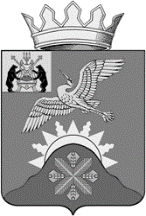 Российская ФедерацияНовгородская область Батецкий муниципальный районСОВЕТ ДЕПУТАТОВ БАТЕЦКОГО СЕЛЬСКОГО ПОСЕЛЕНИЯР Е Ш Е Н И ЕО назначении даты опроса гражданПринято Советом депутатов Батецкого сельского поселения  06 марта  2018 годаВ соответствии с Федеральным законом от 06 октября 2003 года N 131-ФЗ "Об общих принципах организации местного самоуправления в Российской Федерации", Уставом Батецкого сельского поселения, Положением о порядке назначения и проведения опроса граждан на территории Батецкого сельского поселения, утвержденным решением Совета депутатов Батецкого сельского поселения от 26.12.2017 № 140-СД в целях реализации права граждан на осуществление местного самоуправления в Батецком сельском поселении Совет депутатов Батецкого сельского поселения  Совет депутатов Батецкого сельского поселения РЕШИЛ: Назначить дату проведения опроса граждан в п. Батецкий на 18 марта 2018 года по вопросу: отбор дизайн-проекта и общественной территории, которая будет благоустроена в 2018 году.Утвердить прилагаемую методику проведения опроса граждан.3. Решение вступает в силу со дня его опубликования.4. Опубликовать решение в муниципальной газете «Батецкие вести» и разместить на официальном сайте Администрации Батецкого муниципального района.Глава Батецкогосельского поселения                                      С.Я. Резникп. Батецкий06 марта2018 года№ 146-СД                                                                                  Утверждена                                                                                  решением Совета депутатов                                                                                          Батецкого сельского поселения                                                                                           от 6.03.2018 № 146-СД                Методика проведения опроса гражданОпрос граждан проводит общественная комиссия, утвержденная постановлением Администрации Батецкого муниципального района от 16.08.2017          № 601.Опрос граждан проводится с 8 часов до 20 часов на двух опросных участках по адресу: п. Батецкий, ул. Первомайская, д. 24 – школа;п. Батецкий, ул. Советская, д. 4 –  районный дом культуры. Минимальная численность жителей, участвующих в опросе –180 человек, что составляет 10% от числа населения, обладающего избирательным правом, проживающего на территории поселка Батецкий. Дизайн-проекты согласно утвержденного постановлением Администрации Батецкого муниципального района от 13.02.2018 № 113 перечня общественных территорий сформированных для проведения опроса граждан, помечаются знаками: привокзальная площадь – квадрат, сквер – треугольник, ярмарка – прямоугольник. Участники опроса выбирают один дизайн-проект и опускают значок, выбранной территории в урну для голосования.19 марта 2018 года общественная комиссия подсчитывает результаты опроса, на основании полученных результатов составляет протокол.До 26 марта 2018 года общественная комиссия направляет один экземпляр протокола в Совет депутатов Батецкого сельского поселения. Результаты опроса публикуются  в районной газете «Батецкий край» и размещаются на официальном сайте Администрации Батецкого муниципального района.Общественная территория, выбранная большинством голосов граждан, участвующих в опросе, будет благоустроена в 2018 году.